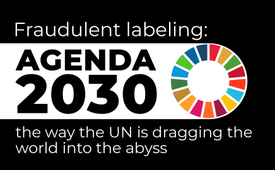 Fraudulent labeling: Agenda 2030 – the way the UN is dragging the world into the abyss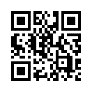 With its agenda 2030, the UN is, quote: “determined to liberate mankind from the tyranny of poverty and need and to heal our planet” unquote. But is this really so? If you take a close look at their goals, you will find a completely different picture…Fraudulent labeling: Agenda 2030 – the way the UN is dragging the world into the abyssAgenda 21 is a UN action program that was adopted by 182 countries as early as 1992 at the Conference on Environment and Development in Rio de Janeiro. It contains specific developmental and environmental policy recommendations for action in the 21st century. With the 2030 Agenda adopted by the UN in 2015, the goals of Agenda 21 were then further developed in line with the challenges that had grown worldwide and now applied equally to all countries. The official goal of the 17 key points of the 2030 Agenda is to respond to a deterioration of the situation in each country and to improve the world under the premise of sustainability. The 2015 UN General Assembly resolution states, “We are resolved to free the human race from the tyranny of poverty and want and to heal and secure our planet. We are determined to take the bold and transformative steps which are urgently needed to shift the world onto a sustainable and resilient path. As we embark on this collective journey, we pledge that no one will be left behind.”*However, a closer look at political programs reveals that they consistently pursue goals that are quite different from those that are ostensibly highlighted to populations.Given this aspect of deception in mind, Kla.TV took a close look at 12 of the 17 key points of the 2030 Agenda and “decoded” them in such a way that viewers around the world can compare what the positively formulated goals actually mean in practice:[Voiceover:]Goal 1: End poverty in all its forms everywhere However, one can observe that entire populations are made dependent on state subsidies, and society is insidiously being led into a socialist system. Nations get trapped into debt through the International Monetary Fund, the IMF, from which they will never ever escape again.Goal 2: End hunger, achieve food security and improved nutrition and promote sustainable agriculture However, the destruction of biological, small-scale agriculture is being observed, while at the same time multinational corporations increasingly control global food production through industrial agriculture, genetic engineering and agrochemicals.Goal 3: Ensure healthy lives and promote well-being for all at all ages However, compulsory vaccination is being introduced throughout countries, and natural healing methods are being suppressed or battered. As a result, people are being more and more dominated by the pharmaceutical industry, whose drugs have evidently sickened and even reduced the population.Goal 4: Ensure inclusive and equitable quality education and promote lifelong learning opportunities for all As a result of Agenda 21 and 2030 particularly,the level of education has rather been declining worldwide. With the help of educational standards and education towards a common ‘core’, the population has been manipulated from an early age so that people become credulous, and accept anything remaining passive as a result.Goal 5: Achieve gender equality and empower all women and girls Instead, the natural, traditional family and life forms are vanishing, women are being used as cheap labor, and children are being raised by the state. We have also been approaching the goal of a genderless society for decades. While feminism is being pushed forward, all masculine characteristics, on the other hand, are being suppressed. The promotion of a transgender ideology has dramatically increased the number of sex change operations among young people, which will ultimately allow reproduction to be controlled by the state.Goal 6: Ensure availability and sustainable management of water and sanitation for all However it needs to be stated that 90% of the world's water is consumed by the raw material industry, which is dominated by multinational corporations, and that at the same time the privatization of water supply is being strongly promoted worldwide. Today, a number of multinational corporations dominate global water markets, thus making water more and more a luxury good while preventing any self-sufficiency and independence for the population.Goal 7: Ensure access to affordable, reliable, sustainable and modern energy for all The fact is, however, that in Germany, for example, the expansion of renewable energies has kicked up electricity prices tremendously for which, above all, consumers have been asked to pay.Goal 8: Promote sustained, inclusive and sustainable economic growth, full and productive employment and decent work for all. What can be observed, however, is that international corporations are increasingly dictating working conditions through globalization, ruthlessly exploiting people, and at the same time taking over or destroying smaller companies on a large scale. For example, the five largest Internet companies alone took over 436 companies worth $131 billion in the past ten years. The result is that ultimately only a handful of groups will remain.Goal 9: Build resilient infrastructure, promote inclusive and sustainable industrialization and foster innovation However, it has to be stated that deindustrialization is taking place in numerous countries and has in some cases led to a significant increase in unemployment. At the same time, many countries, through “promotional” loans were lured into government over-indebtedness, and consequently into a debt trap. The result is the sellout of domestic resources, infrastructure and manpower.Goal 10: Reduce inequality within and among countries Economist Valentin Lang examined in a study the consequences of globalization in 147 countries between 1970 and 2014 and came to the following serious conclusion: Although income differences between countries are narrowing, income gaps within the population are widening. While the incomes of the higher-earning upper class increased, the average population is the big loser. They are often plunged into poverty, hunger and lack of prospects by international corporations, which are the main profiteers of globalization. These corporations ruthlessly exploit countries and their populations, resulting in an increase in inequality instead of the promised disparity reduction.Goal 11: Make cities and human settlements inclusive, safe, resilient and sustainable Total surveillance of the population is rather being pushed in the name of security. For example, more and more countries are using facial recognition technology for surveillance. In public places of cities, people's faces are automatically scanned and processed by an algorithm. In addition, strict gun laws are supposed to ensure greater security but factually,  however, gun bans do not disarm a single criminal, but rather law-abiding citizens, hence preventing rebellions and simply ensuring the oligarchs’ safety.Goal 12: Ensure sustainable consumption and production patterns Instead, the imposition of retaliatory taxes force people to abandon proven technologies. For example, due to the CO2 tax on fossil fuel consumption, new coal-fired power plants are being dismantled in Germany but continue to operate in other countries. The situation is similar for diesel vehicles. In addition, a social credit system based on China's model is being prepared step by step in the name of the “Great Reset” both in Germany and in all other countries of the world. As a result, anyone who does not comply with the government can have their freedoms and basic rights massively curtailed, including their livelihood, i.e. the purchase of food.[Moderator:.]So these are the facts about the investigated alleged improvements. In conclusion, if one now compares the many aspired and beautifully formulated goals with the actual developments, one realizes that it is a case of, you could say, fraudulent labeling. Interestingly enough, the symbol used for the 2030 Agenda is the same as for the “Great Reset” planned by the WEF. But no improvement in this world situation can be expected from a self-appointed elite such as the World Economic Forum. On the contrary, their New World Order is nothing more than the self-enrichment of a few financial oligarchs at the expense of the general public. Therefore, there is simply a need for a new world leadership with an overall awareness that must mature from the people.Any longed-for improvement of the world situation is therefore the duty of a well-informed population that additionally needs to be willing to take personal responsibility.
Any longed-for improvement of the world situation is therefore the duty of a well-informed population that additionally needs to be willing to take personal responsibility.from nm.Sources:Agenda 21
https://www.bmz.de/de/service/glossar/A/agenda21.html

https://www.bmu.de/fileadmin/bmu-import/files/pdfs/allgemein/application/pdf/agenda21.pdf

Agenda 2030
https://www.bmz.de/de/agenda-2030

https://www.un.org/Depts/german/gv-70/band1/ar70001.pdf

Die 17 Ziele der Agenda 2030
https://www.eda.admin.ch/agenda2030/de/home/agenda-2030/die-17-ziele-fuer-eine-nachhaltige-entwicklung.html

https://globales-lernen-harburg.de/wp-content/uploads/2019/01/SDGs.jpg

Goal 1
https://www.fluchtgrund.de/2019/01/wie-europaeische-agrar-subventionen-weltweit-armut-verursachen/

Goal 2
https://www.oxfam.de/blog/agrobusiness-statt-menschenrechte-ernahrungssystem-falsch-lauft

http://www.umweltinstitut.org/themen/gentechnik/gentechnik-und-welternaehrung.html

Goal 3
https://dieunbestechlichen.com/2017/09/unglaublich-schuldmedizin-will-heilpraktiker-verbieten/

https://daserste.ndr.de/panorama/archiv/2019/Behoerde-fordert-Heilpraktiker-abschaffen,heilpraktiker118.html

https://www.wirfuersimpfen.de/impfpflicht-europa-welche-lander-haben-eine-impfpflicht
Goal 4
https://www.epochtimes.de/politik/ausland/weltweit-sinkendes-bildungsniveau-und-un-agenda-21-haengen-zusammen-warum-a2495267.html

Goal 5
https://www.legitim.ch/post/agenda-21-einst-florierende-industrienationen-stehen-am-rande-des-kollaps

https://www.diepresse.com/5566920/studie-feminisierung-der-gesellschaft-fuhrt-zu-mehr-homophobie

https://www.schlossrudolfshausen.de/das-ziel-der-transgender-ideologie-ist-die-zerschlagung-der-familie/

https://www.freiewelt.net/nachricht/geschlechtsumwandlungen-liegen-im-trend-10076857/

Goal 6
https://www.oxfam.de/blog/konzerne-wasser-luxusgut

https://netzfrauen.org/2014/01/21/trinkwasser-nestl-danone-coca-cola-und-pepsi-multinationale-konzerne-beherrschen-weltmarkt/

Goal 7
https://www.tichyseinblick.de/kolumnen/lichtblicke-kolumnen/strompreise-neue-hoechststande/

Goal 8
https://www.demokratiewebstatt.at/thema/thema-globalisierung/schattenseiten/ausbeutung-von-menschen/

https://www.amnesty.de/2015/6/15/globale-geschaefte-globale-verantwortung

https://www.oxfam.de/blog/uebermaechtige-konzerne-achtung-marktkonzentration

Goal 9
https://de.qaz.wiki/wiki/Deindustrialisation_by_country

https://www.faz.net/aktuell/wirtschaft/wie-in-deutschland-die-deindustrialisierung-voranschreitet-16620945.html

Goal 10
https://www.wiwo.de/politik/ausland/studie-globalisierung-steigert-die-ungleichheit/21082024.html

Goal 11
https://www.amnesty.ch/de/themen/ueberwachung/dok/2021/technologie-fuer-gesichtserkennung-beguenstigt-rassismus-bei-der-polizeiarbeit

https://www.lausitzer-allgemeine-zeitung.org/was-wirklich-hinter-den-waffenverboten-steckt/

Goal 12
https://deutsche-wirtschafts-nachrichten.de/511048/Great-Reset-Die-digitale-Tyrannei-nimmt-an-Fahrt-auf-China-ist-der-Pionier?src=rec-newsboxes

https://www.handelsblatt.com/unternehmen/energie/energiepolitik-deutschland-treibt-den-ausstieg-voran-doch-weltweit-boomt-die-kohle/23141178.html?ticket=ST-3669-Hef5jyXdSf1I9ih3RaJM-ap3


Der Ettiketenschwindel der Agenda 21/2030
https://www.legitim.ch/post/agenda-21-einst-florierende-industrienationen-stehen-am-rande-des-kollaps

https://giftamhimmel.de/die-agenda-2030-der-vereinten-nationen-entschluesselt-eine-blaupause-fuer-die-weltweite-versklavung-der-menschheit-unter-der-knute-von-konzernen/

https://www.konjunktion.info/2016/06/agenda-212030-es-geht-nicht-um-umweltschutz-es-geht-um-die-reduzierung-und-versklavung-der-menschheit/

Agenda 2030 und Great Reset
https://www.freiewelt.net/nachricht/neue-weltordnung-un-agenda-2030-und-great-reset-haben-das-gleiche-symbol-10084015/

https://de.wikipedia.org/wiki/Ziele_für_nachhaltige_Entwicklung

https://www.wochenblick.at/das-symbol-des-boesen-der-kreis-der-agenda-2030-des-great-reset/This may interest you as well:#GreatReset-enKla.TV – The other news ... free – independent – uncensored ...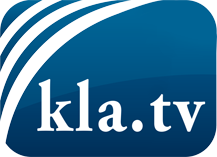 what the media should not keep silent about ...Little heard – by the people, for the people! ...regular News at www.kla.tv/enStay tuned – it’s worth it!Free subscription to our e-mail newsletter here: www.kla.tv/abo-enSecurity advice:Unfortunately countervoices are being censored and suppressed more and more. As long as we don't report according to the ideology and interests of the corporate media, we are constantly at risk, that pretexts will be found to shut down or harm Kla.TV.So join an internet-independent network today! Click here: www.kla.tv/vernetzung&lang=enLicence:    Creative Commons License with Attribution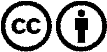 Spreading and reproducing is endorsed if Kla.TV if reference is made to source. No content may be presented out of context.
The use by state-funded institutions is prohibited without written permission from Kla.TV. Infraction will be legally prosecuted.